Petak 				                                                       17.4.2020.	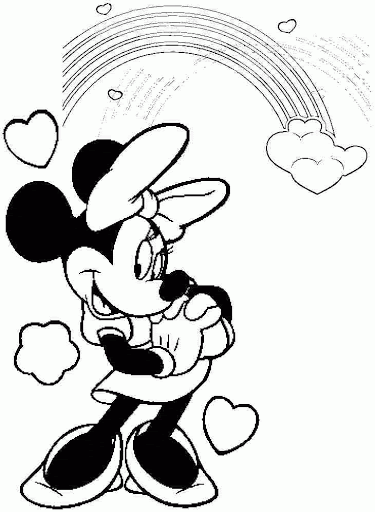 HRVATSKI JEZIKZNATIŽELJNI MRAV, Đurđica StuhlreiterJesi li čuo za izreku „Vrijedan kao mrav“. Što znači ta izreka?Ako nisi čuo, pitaj nekog od svojih ukućana. Nakon toga, pročitaj tekst o jednom mravu na 157.strani, zatim riješi zadatkei prepiši plan ploče. Nacrtaj u bilježnicu obitelj mrava.  				Školski rad   	17.4.2020.	ZNATIŽELJNI MRAV                                                                     Đurđica StuhlreiterGLAVNI LIK: mravSPOREDNI LIKOVI: mama, tata, djevojčicaPORUKA: Kod kuće je najljepše.PRILAGOĐENI PROGRAM –NIKOLA -  pročitaj priču ZNATIŽELJNI MRAV, u bilježnicu zapiši naslov i odgovori na pitanja. TKO JE BIO STRAŠNO ZNATIŽELJAN?S KIME JE MRAV ŽIVIO?ŠTO JE MRAVU BILO ZABRANJENO?KOJI PRIJATELJI SU MRAVU BILI NAJDRAŽI?ŠTO JE MRAV NA KRAJU SHVATIO?SMATRAŠ LI I TI DA JE KOD KUĆE NAJLJEPŠE? NACRTAJ MRAVA I NJEGOVU OBITELJ. MATEMATIKA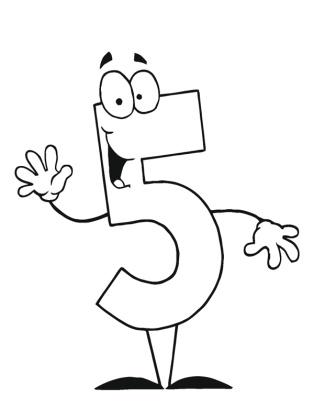 MNOŽENJE BROJA 5 – OBRADADanas ćeš naučiti kako množiti brojem 5, nije ništa teško i veoma se lako pamti. Za početak, otvori udžbenik na 72.strani, riješi pod ZNAM i zapiši naslov u bilježnicu.Nakon toga, pročitaj tekst na 72.strani i dobro ga prouči. Prije nego što kreneš rješavati zadatke, pogledaj učiteljicu Sanju kako objašnjava množenje brojem 5. Sat matematike kreće na 30.minuti.https://www.youtube.com/watch?v=9GjNTcxZROg&t=3sSad, kad si sve dobro proučio/proučila, prepiši plan ploče, riješi udžbenik na 73.strani i zbirku na 100.strani.	Školski rad    17.4.2020.	MNOŽENJE BROJA 5Koliko su snjegovića napravila djeca?5+5+5= 15	3·5=15Djeca su napravila 15 snjegovića.PRILAGOĐENI PROGRAM – NIKOLA  - prepisati plan ploče, u svom udžbeniku pročitati nastavnu jedinicu MNOŽENJE BROJA 5 i riješiti zadatke.PRVI FAKTOR12345678910DRUGI FAKTOR 5             5 5 5          5 5 55 5 5UMNOŽAK5101520253035404550